Mateřská škola Němčice nad Hanou, okres Prostějov,Příspěvková organizace, Trávnická 201Němčice nad Hanou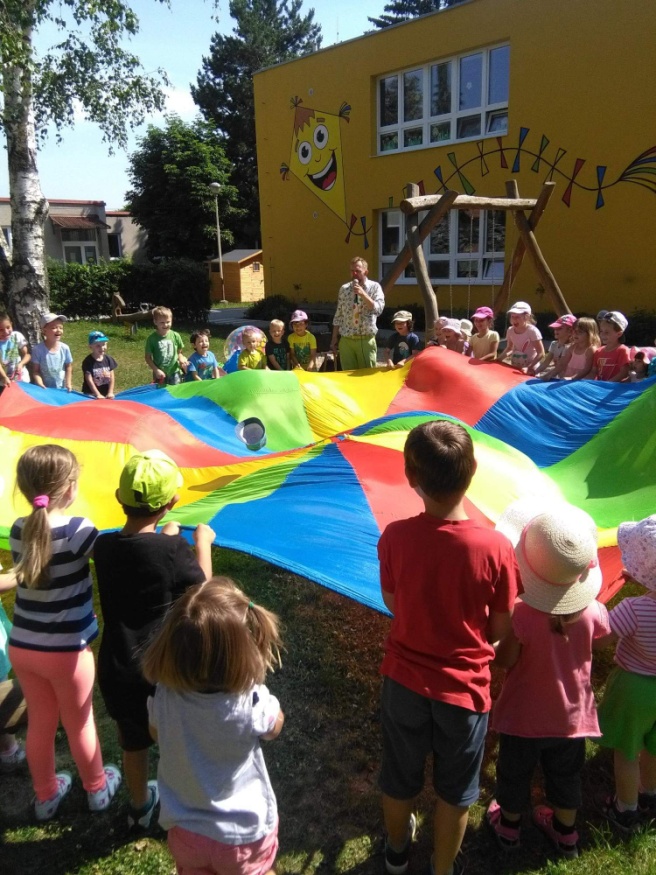 Závěrečná práceKONCEPCE ROZVOJE ŠKOLYZpracovala: Pavla BuriánkováStudijní obor: STUDIUM PRO ŘEDITELE ŠKOL A ŠKOLSKÝCH ORGANIZACÍ                                            Němčice nad Hanou 2023Prohlašuji, že jsem závěrečnou práci vypracoval/a samostatně a vyznačila jsem veškeré použité prameny a literaturu.V Němčicích nad Hanou 11. 5. 2023                                                          ………………………….                                                                                    Pavla BuriánkováObsah1. ÚVOD 	42. Teoretická část	53. Obecná charakteristika školy 	63. 1. Naše škola	63. 2. Naši zaměstnanci	73. 3. Naše děti	74. vize mš	94. 1. Vize školy a poslání	94. 2. Hodnoty školy	94. 3. Strategické priority	105. PROSTŘEDKY K DOSAŽENÍ VIZÍ 	116. REALIZACE K DOSAŽENÍ VIZÍ	126. 1. Životospráva	126. 2. Věcné podmínky	126. 3. Psychosomatické podmínky	136. 4. Vzdělávací oblast	136. 5. Organizace dne v MŠ	136. 6. Řízení školy	146. 7. Personální zajištění provozu	146. 8. Spolupráce s rodiči	146. 9. Spolupráce se zřizovatelem	146. 10. Spolupráce s ostatními organizacemi	15ZÁVĚR 	16Použitá literatura 	18Seznam obrázků	19ÚvodZákladním předpokladem úspěšné řídící práce na škole je správně určení cílů řízení, při kterých vycházíme z konkrétních podmínek školy.Na to, abychom mohli s určitostí říct, zda je nebo není škola efektivní, potřebujeme dostatek ukazatelů, které se v ní projevují. Pro zabezpečení správného výchovně-vzdělávacího procesu a plynulý chod školy je důležité respektování demokratických principů v každodenní práci, plánování, kontrolu a množství dalších úloh.Řediteli školy je zákonem udělená kompetence k řízení školy. Nedílnou součástí řídící práce je vytváření plánu strategie rozvoje školy.Cílem této koncepce rozvoje mateřské školy Němčice nad Hanou, okres Prostějov, příspěvková organizace je formulovat strategické cíle – priority a koncepční záměry v jednotlivých tematických oblastech. Koncepce bude výchozí pro vytvoření strategického plánu rozvoje školy.Je rozdělena do 5 kapitol:První kapitola – teoretická Druhá kapitola – vznik a obecná charakteristika školyTřetí kapitola – poslání školy, vize, hodnoty, strategieČtvrtá kapitola – analýza současného stavu školyPátá kapitola – rozvojová koncepce školy – konkrétní koncepční záměryteoretická částKoncepce rozvoje školy je praktický materiál, který v sobě propojuje státní vzdělávací záměry a představy konkrétní školy. N a základě dobře zpracované koncepce lze přistupovat k rozvoji školy strategickým, systematickým způsobem. Strategie z řeckého strategos, generál < stratos (vojsko, výprava) +agein, vést) je dlouhodobý plán činností zaměřený na dosažení nějakého cíle.Vize by měla vždy vycházet ze sdílených hodnot organizace.Vize by měla být pozitivní, motivující, dostatečně srozumitelná, jasná, snadno pochopitelná a aplikovaná, aby skutečně udávala dlouhodobý směr pro plánování, stanovení cílů a posilovala tvorbu image vzdělávání organizace. Poslání vyjadřuje hlavní účel existence organizace a cesty, které jsou voleny k jeho dosažení.OBECNÁ CHARAKTERISTIKA ŠKOLY3.1 NAŠE ŠKOLAKapacita školy: 100 dětíPočet tříd: 4Počet pracovníků: 9 pedagogických pracovníků.                                                                         V případě potřeby a možnosti je stálý počet pracovníků doplňován o další pracovníky (např. chůvy, školní asistenty, apod.).Mateřská škola je čtyřtřídní, pavilónového typu VELOX, dvě třídy jsou umístěny v přízemí, dvě třídy v prvním patře pavilonů. Každá ze čtyř tříd má k dispozici celé podlaží - vstupní prostor, šatnu dětí, šatnu zaměstnanců se sprchou a WC, dětské WC, dětskou umývárnu se sprchou, úklidovou místnost, letní WC a umývárnu (pro pobyt na školní zahradě), třídu, která slouží i jako jídelna, hernu, která slouží i jako lehárna, sklad lehátek, sklad lůžkovin, sklad hraček a pomůcek, oddělenou místnost, která je využívána k různým účelům v každé třídě jiným (jako knihovna, sklad kostýmů, výtvarný ateliér, badatelna a polytechnická dílna), kuchyňku - výdejnu stravy.V pedagogické práci jsou nám blízké prvky z programu Začít spolu a inspirací při členění vybavení třídy a herny nám jsou centra aktivit (ateliér, domácnost, dramatika, kostky, manipulační a stolní hry, voda a písek, objevy a pokusy, knihy a písmena, hudba, dílna). Naším cílem je postupně doplňovat potřebný materiál, pomůcky do jednotlivých center a využívat více skupinové práce s dětmi organizované právě v centrech aktivit, dovybavit badatelnu a polytechnickou dílnu spojenou s přírodní zahradou.Dvě budovy školy jsou po celkové rekonstrukci, hospodářskou budovu čeká zateplení a rekonstrukce plynového topení na jaře 2023Součástí MŠ je školní jídelnaMŠ je čtyřtřídní s klasickými dispozicemi a kapacitou 100 dětíV letošním roce je zapsáno 89 dětí (kráceno o dvouleté děti a jedno dítě s podpůrným opatřením)Vybavení školy je nové, umývárny dětí zrekonstruovanéKuchyňky pro výdej stravy jsou nově zrekonstruované – srpen 2022MŠ má velkou environmentální zahradu s vybavenímŠkola má aktuální webové stránkySpolupracuje s ostatními organizacemi - ZUŠ, OSVČ Orion, ZŠ, Mensa, Mrkvička, kultura města Němčice nad HanouJe zde zaměstnáno celkem 16 pedagogických a nepedagogických pracovníkůMŠ pracuje dle inovovaného ŠVP „ Moje země a já v ní“, který má vypracovaný Minimální preventivní program, Plán logopedické prevence, Enviromentální činnosti na školní zahraděMŠ je vybavena knihovnou pro děti i pedagogy a badatelnouŠkola nabízí aktivity pro děti i pro rodiče3.2 NAŠI ZAMĚSTNANCIProvoz mateřské školy zajišťuje zpravidla 9 kvalifikovaných učitelek, 3 asistentky pedagoga a 6 nepedagogických pracovnic (  uklízečky, kuchařka, pomocná kuchařka, vedoucí školní jídelny, mzdová účetní ).   Kvalitní školu tvoří především kvalifikovaní a kompetentní zaměstnanci, kteří využívají své znalosti, dovednosti, kreativitu a s chutí pracují s dětmi. Nejedná se pouze o pedagogické pracovníky. Prostředí pro všestranný rozvoj dítěte vytváří také provozní personál. I ten se podílí na vytváření podnětného, příjemného a bezpečného prostředí mateřské školy.3.3 NAŠE DĚTIDle rejstříku škol a Ministerstva školství mládeže a tělovýchovy (MŠMT) je v současné době maximální kapacita školy 100 dětí a vzdělávání probíhá ve 4 třídách. Složení tříd je homogenní.ŽABIČKY –  děti ve věku 2-3 letSOVIČKY – děti ve věku 3-5 letVEVERKY-  děti ve věku 5-6 letVČELIČKY -  děti ve věku 6-7 let ( předškolní děti )Ve vzdělávání se snažíme o osobní přístup ke každému dítěti a maximální individualizaci při rozvoji jednotlivých osobností. Vycházíme ze zájmu dětí a jejich potřeb, ty využíváme k motivaci, pro získávání potřebných kompetencí a hodnot. Naše děti vedeme k sebejistotě, zdravému sebevědomí, zdravému životnímu stylu, k empatii a vzájemné toleranci.  Pracujeme podle jednotného školního vzdělávacího programu pro předškolní vzdělávání. Jeho název i celkové pojetí pochází z naší rozvojové koncepce – „Moje země a já v ní“.Naším záměrem je dovést dítě na konci svého předškolního období k tomu, aby v rozsahu svých osobních předpokladů získalo věku přirozenou fyzickou, psychickou a sociální samostatnost a základy kompetencí důležitých pro jeho další rozvoj a učení, pro život a vzdělávání. VIZe mateřské školyMotto: „ I ten nejmenší člověk může změnit směr budoucnosti.“4.1 Poslání školyNaše škola je bezpečným místem pro všechny děti bez ohledu na jejich rodinnou situaci, národnost, jazyk, postižení i vyznání.Tyto rozmanitosti využíváme ke vzájemnému obohacování se. Vnímáme je jako přínos pro náš další rozvoj, který probíhá ve zdravém prostředí. Rodičům přinášíme možnost zvolit si pedagogický směr vzdělávání jejich dětí. Posláním naší školy je umožnit každému dítěti maximální rozvoj jeho potenciálu.4.2 Vize školy „ Naše škola – harmonický svět dětí.“Naše vize je budovat otevřenou, efektivní a fungující moderní školu, ve které děti budou dostávat nejen vzdělání a výchovu dle klíčových kompetencí, ale i lásku a prožitky, aby se cítili co nejvíc spokojeně. Mým záměrem je i v budoucnu budovat prostředí, ve kterém si budou hrát a učit se spokojené děti. Spokojení pak budou i jejich rodiče, kteří nám je s důvěrou svěřují. Vzájemná důvěra je základem toho, aby se mateřská škola stala vzdělávacím a kulturním centrem. Je potřeba budovat a prohlubovat spolupráci zřizovatele s vedením školy, zaměstnanců mezi sebou, ochota vzájemně si pomáhat a chápat se navzájem. Za nejdůležitější považuji spolupráci s rodiči. Mým největším přáním je, aby mateřská škola vychovávala děti, které při přechodu k dalšímu vzdělávání byly samostatné, přemýšlivé, zdravě sebevědomé a ctižádostivé, zároveň však byly schopné pomoci a pochopit potřeby druhých. Přeju si, aby měly vybudované základy běžně zavedených morálních hodnot v naší společnosti. Tyto děti pak budou v dospělosti vzpomínat na dobu prožitou v naší mateřské školy za dobu krásnou a šťastnou.4.3 Hodnoty školyVšichni zaměstnanci školy si uvědomují, že jsou pro děti vzorem. Svou prací, jednáním, chováním, vystupováním a komunikací přímo ovlivňují osobnost dítěte, vzdělávací proces a podílejí se na budování dobrého jména školy, na zvyšování její kvality. I s tímto záměrem jsme si společně stanovily tyto základní hodnoty, které vychází z názvu naší školy:H – HODNOTYA – AKCEPTACER – ROZVÍJENÍM – MOTIVACEO – OTEVŘENOSTN – NASLOUCHÁNÍI – INDIVIDUALITAE – EMPATIE4.4 Strategické priority:U správně formulované priority musí platit tento vztah : „ Když splním prioritu, pak naplním vizi.“Neustále zvyšovat kvalitu školyVytvořit prostředí pro spolupráci a společný růstZajistit rovný přístup ke vzdělávání všem aktérůmMaximálně rozvíjet potenciál dětíUmožnit získávání kompetencí pro celoživotní vzdělávání dětem i dospělýmVytvořit ve škole bezpečné prostředíPodporovat zdravý životní styl dětí i zaměstnanců školyPROSTŘEDKY K DOSAŽENÍ VIZÍREALIZACE K DOSAŽENÍ VIZÍ6.1 ŽivotosprávaDodržovat pitný režim, umožnit výběr tekutin sladký čaj, voda s citronem během celého dne i na školní zahraděVytvářet stravovací návyky a konzultovat je s rodiči – vstupní dotazník pro rodičeDbát na režim dne, pobyt venku, odpočinek dle potřeby a věku dětíUmožnit dětem se podílet na přípravě jídel – krájení bylinek, pažitky, mazání pomazánek, výroba salátů….U starších dětí umožnit samostatně stolovat – polévkové mísy – nalévání, prostírání….6.2 Věcné podmínkyUdržovat školu tak, aby působila čistě, esteticky, pozitivně – výzdoba oken, spojovacího koridoru, zahrady…Zajišťovat a doplňovat didaktické pomůcky, hračky, výtvarný materiál pro děti i paní učitelkyDoplňovat knihovnu dětí, nabízet dětem knihy do čtecích koutků k daným tématům, doplňovat obrazový matriálSpolečně vytvářet zásobníky didaktických pomůcek k daným tematickým okruhům      (vyrobené, zalaminované obrázky, pomůcky..)Doplňovat a dovybavit badatelnu k využívání environmentální zahrady a výchovyDovybavit a zrekonstruovat šatny zaměstnanců, kuchyňky na výdej stravy, obnovit shrnovací dveře mezi hernou a třídouPravidelně zajišťovat malování ve všech prostoráchPečovat o environmentální zahradu, zapojovat děti i rodičeUspořádat a inovovat hrací kouty a centra aktivit tak, aby byly více ohraničené, dobře vybavené a měly daná pravidla a tím vyhovovaly lépe k dětským hrám a činnostem6.3 Psychosomatické podmínkyUdržovat přátelské vztahy mezi dětmi, vytvářet příjemnou atmosféru ve tříděSpolečně si nastavit pravidla třídy, pojmenovat si je, děti si je vyobrazí podle své fantazie, v případě porušení pravidel si je děti samy připomínají a poukazují na něSpolečně stanovit a dodržovat pravidla hracích center – počet, aktivita…Nechat děti navrhnout náměty do nabídky aktivit a činností – možnost výběruNabízet skupinové činnosti k tématu i v řízených aktivitách, prožitkové činnostiPro starší děti připravit alternativní činnosti nahrazující dobu odpočinku na lehátku 6.4 Vzdělávací oblastDoplňovat, inovovat ŠVPZaměřit se na děti se SVP, dvouleté a nadané – vytvořit jim podmínky, nastavit metody, formy, organizaciZajistit tvorbu TVP dle ŠVP, Konkretizovaných výstupů a INSPISUŠVP rozdělit podle celků a prolínat jeTVP připravovat tak, aby se dotýkaly všech 5ti oblastí, konkretizovaných výstupů a dílčích cílůPodporovat rozvoj dětí v předčtenářské, předmatematické, jazykové a informační a digitální gramotnostiVyužívat metody NTC a spolupracovat s MensouVyužít logopedického preventivy k nápravám řeči a zlepšení komunikacePodporovat environmentální výchovu využitím školní zahrady, badatelny a spolupráci s MRKVIČKOU – ekocentremEvaluace – vytvořit evaluační systém, kdy a jak evaluovat6.5 Organizace dne v MŠVzhledem k tomu, že tato MŠ má samostatnou kuchyň, lze upravit režim dne pro dvouleté děti, které potřebují dřívější odpočinek po oběděAktivity organizovat tak, aby děti byly podněcovány k vlastnímu experimentování, aktivitám a pracovaly svým tempem6.6 Řízení školyDokončit funkční studium pro vedoucí pracovníky MŠZapojovat se do projektů a školení DVPP pro ředitele MŠVzájemné hospitace ředitelek z jiných MŠ6.7 Personální zajištění provozuStmelovat kolektiv, motivovat, snažit se vytvořit příjemné pracovní klima pro všechny zaměstnancePřistupovat ke všem zaměstnancům stejně a spravedlivěPodporovat aktivitu, samostudiumDbát na dodržování pracovní náplně, pracovního řádu a bezpečnostiUmožňovat DVPP – sledovat a nabízet vzdělávání s novými nápady, trendy ve všech oblastech, dát vlastní prostor pro vlastní zájem pedagogů6.8 Spolupráce s rodičiPodporovat jejich zájem, umožnit jim aktivně se zapojovat – besedy, exkurze, četba dětem prarodiče….Nabídnout rodičům individuální konzultační schůzky – nabídnout náhled do diagnostiky dítěte, portfolia, fotogalerieVytvářet programy pro rodiče i děti, zapojit je do přípravy, odměny pro děti…6.9 Spolupráce se zřizovatelemPoskytovat informace o dění v MŠPřispívat ke kvalitě klimatu města dobrým klimatem školy a vztahy s rodičiPodílet se na rozvoji města aktivitami MŠ – vystoupení pro důchodce, Klub žen, rozsvícení vánočního stromu apod.6.10 Spolupráce s ostatními organizacemiPokračovat ve fungující spolupráci se ZUŠ, OSVČ Orion – kroužky, výchovné programy pro děti hudební, dramatickéPokračovat a prohlubovat spolupráci se ZŠ – konzultace, vzájemné návštěvy, hospitace, zpětné informace o dětech, společné akce, projektové dny Využívat Kulturního střediska města – kina, divadla, soutěžeZajišťovat exkurze, ukázky – Hasiči, Policie ČR, spolek Myslivců…)ZÁVĚRV této koncepci jsem chtěla shrnout své poznatky a zkušenosti ze své téměř desetileté práce na pozici učitelky v MŠ Němčice nad Hanou a uplatnit je v této škole při řízení.Snažila jsem se v této koncepci o ukázku nasměrování své práce v pozici ředitelky v oblasti péče nejen o děti, ale také o rodiče a o rodinu takovou, o personál, ale také i o hospodaření svěřeného majetku a o propagaci školky. Nastínila jsem i nejdůležitější oblasti řízení výchovně vzdělávacího zařízení, které přispívají k rozvoji MŠ.Mým budoucím úkolem na pozici ředitelky MŠ bych si přála postupně snižovat slabší stránky MŠ a zvyšovat stabilizování silných stránek, využívat všech stanovených příležitostí a eliminovat hrozby.Ráda bych se podílela na dalším rozvoji MŠ a vytvářela takovou budoucnost MŠ, kam by se rády vracely děti i jejich rodiče. Největším vyznamenáním pro každou MŠ je bezesporu uznání rodičů, kteří jsou pyšní na tu skutečnost, že své děti svěřili v době předškolního vzdělávání právě do dané školky.§ 164 zákona č.561/2004 Sb., školský zákon, ve znění pozdějších předpisů stanovuje, že ředitel školy odpovídá také za naplňování i zákonem stanovených zásad jako je:Zdokonalování procesu vzdělávání na základě výsledků dosažených ve vědě, výzkumua vývoji a co nejširšího uplatňování účinných moderních pedagogických přístupů ametodVzájemné úcty, respektu, názorové snášenlivosti, solidarity a důstojnosti všechúčastníků vzděláváníSvobodného šíření poznatků, které vyplývají z výsledku soudobého stavu poznánísvěta a jsou v souladu s obecnými cíli vzděláváníPoskytování vzdělávání jako veřejné služby.Ve své práci bych chtěla navázat na vše dobré a funkční, co už je v mateřské škole úspěšně zavedeno a snažit se udržovat klidné a příjemné prostředí nejen pro děti, ale i pro zaměstnance a rodiče.Velký a dobrý kus práce má již MŠ za sebou, ale zároveň i dost velký kus práce ještě před sebou a mým cílem v pozici ředitelky MŠ by bylo nejen naplňovat koncepci MŠ,ale plnit i poslání ředitele školy a být člověkem, který ctí tyto všechny zásadys pokorou a zároveň s obrovskou úctou k dětem, personálu i rodičům.POUŽITÁ LITERATURAČeská školní inspekce ČR. Kvalitní škola – kritéria a indikátory hodnocení. Modifikace pro předškolní vzdělávání. [online]. Copyright © [cit. 02.06.2019]. Dostupné z: https://www.csicr.cz/Csicr/media/Prilohy/Obr%C3%A1zky%20ke%20%C4%8Dl%C3%A1nk%C5%AFm/Kvalitn%C3%AD%20%C5%A1kola%209.%206.%202015/Kvalitni-skola-kriteria-a-indikatory-hodnoceni-konecna-verze-s-poznamkou-pod-carou.pdf Koncepce rozvoje Mateřské školy Jažlovická. MŠ Jažlovická [online]. [cit. 2019-06-02]. Dostupné z: http://msjazlovicka.cz/data/uploads/dokumenty/koncepce-rozvoje-mateske-skoly-jalovicka-2.pdf Koncepce dalšího rozvoje školy. Mateřská škola Zlín, Slovenská 3660 [online]. [cit. 2019-06-02]. Dostupné z: http://www.msslovenska.com/wp-content/uploads/2019/01/Koncepce-dal%C5%A1%C3%ADho-rozvoje.pdfELIÁŠ, František. Strategie rozvoje školy „stručně a jasně“ [online]. Copyright © [cit. 02.06.2019]. Dostupné z: https://www.nidv.cz/userfiles/file/Strategie_rozvoje_skoly_eBook.pdf Publikace NIDV - Národní institut dalšího vzdělávání. ONDERKOVÁ, Dáša. Strategický (rozvojový) plán školy [online]. Olomouc, 2014 [cit. 2019-06-02]. Dostupné z: https://theses.cz/id/h3jb4k/BP_-_Onderkov.pdf.  Bakalářská diplomová práce. Univerzita Palackého v Olomouci.PAULOVČÁKOVÁ, L. Strategie řízení vzdělávacích organizací. Univerzita Karlova,Pedagogická fakulta, 2019. ISBN 978-80-7603-107-4.Tady jsme doma. Národní ústav lidové kultury. [online]. [cit. 2019-06-02]. Dostupné z: http://www.nulk.cz/tadyjsmedoma/ GOODREADS. J. R. R: Tolkien, Společenstvo prstenů (Pán prstenů), [online].cit. 2021-04-03]. Dostupné z https:// goodreads.com/.SEZNAM OBRÁZKŮObrázek 1 – Budova MŠ	20Obrázek 2 – Budova MŠ se zahradou	20Obrázek 3 – Exkurze – návštěva místního ZD	21Obrázek 4 – Návštěva ZŠ Němčice nad Hanou	21Obrázek 5 – Exkurze – návštěva místní ZHS	22Obrázek 6 – Beseda s Policií ČR ze stanice Němčice nad Hanou	22Obrázek 7 – Školní zahrada – Bramboriáda – akce pro rodiče a děti	23Obrázek 8 – Školní zahrada – hry s vodou v dřevěném korýtku	23Obrázek 9 – Školní zahrada – pozorování hmyzu	24Obrázek 10 – Zdravý životní styl – výroba čajů z přírodnin a ovoce	24Obrázek 11 – Zdravý životní styl – sportovní olympiáda MŠ	25Obrázek 12 – Zdravý životní styl – cvičení v místní sokolovně	25Obrázek 13 – Digitální výchova – svítící panely a barevné kamínky	26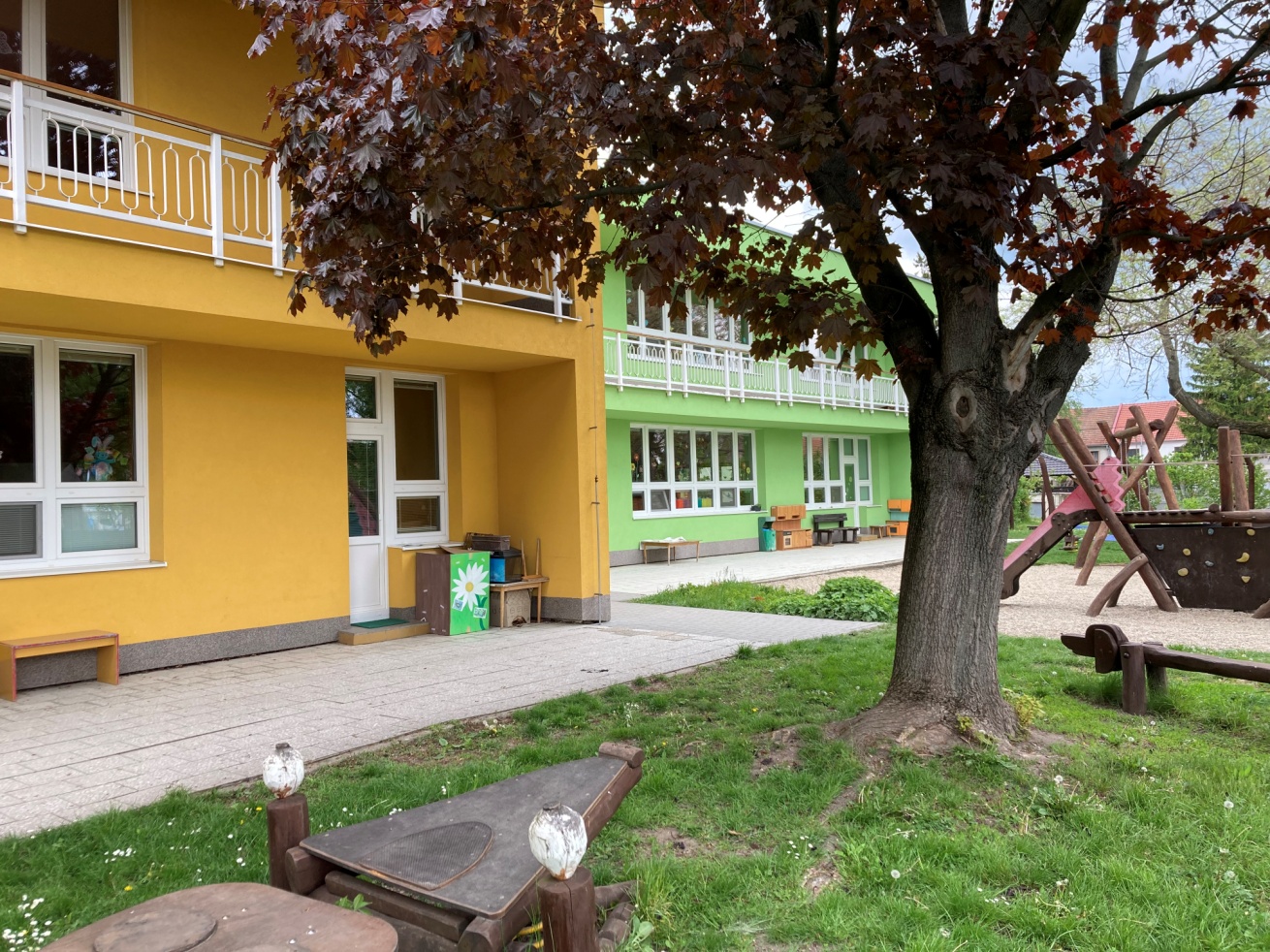 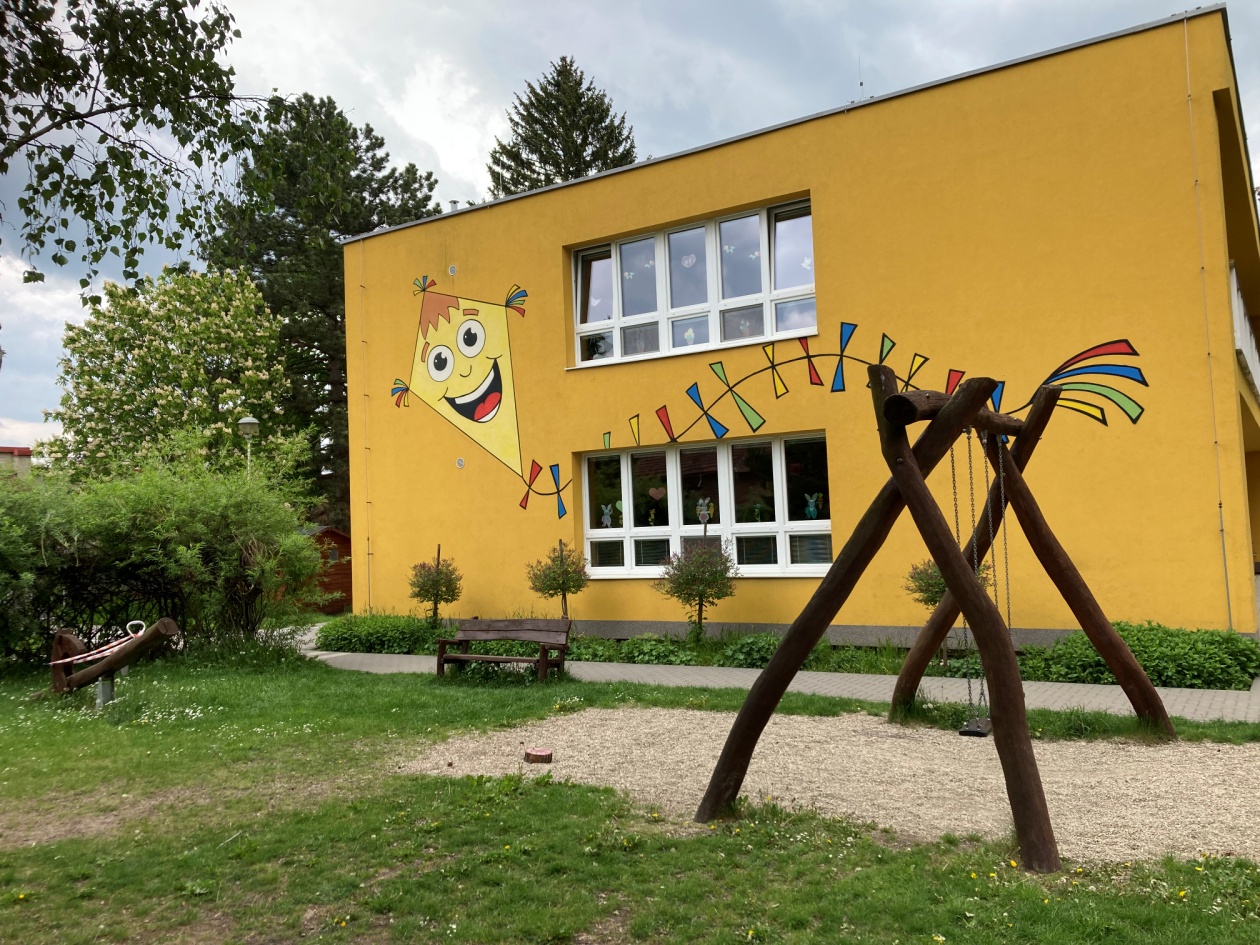 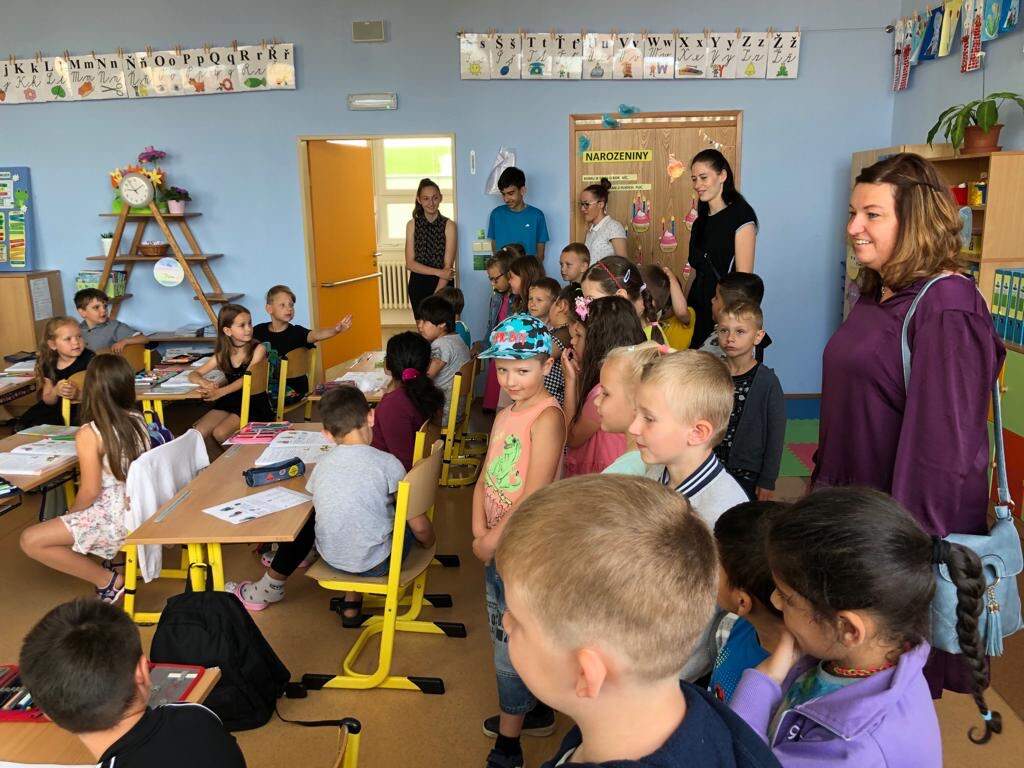 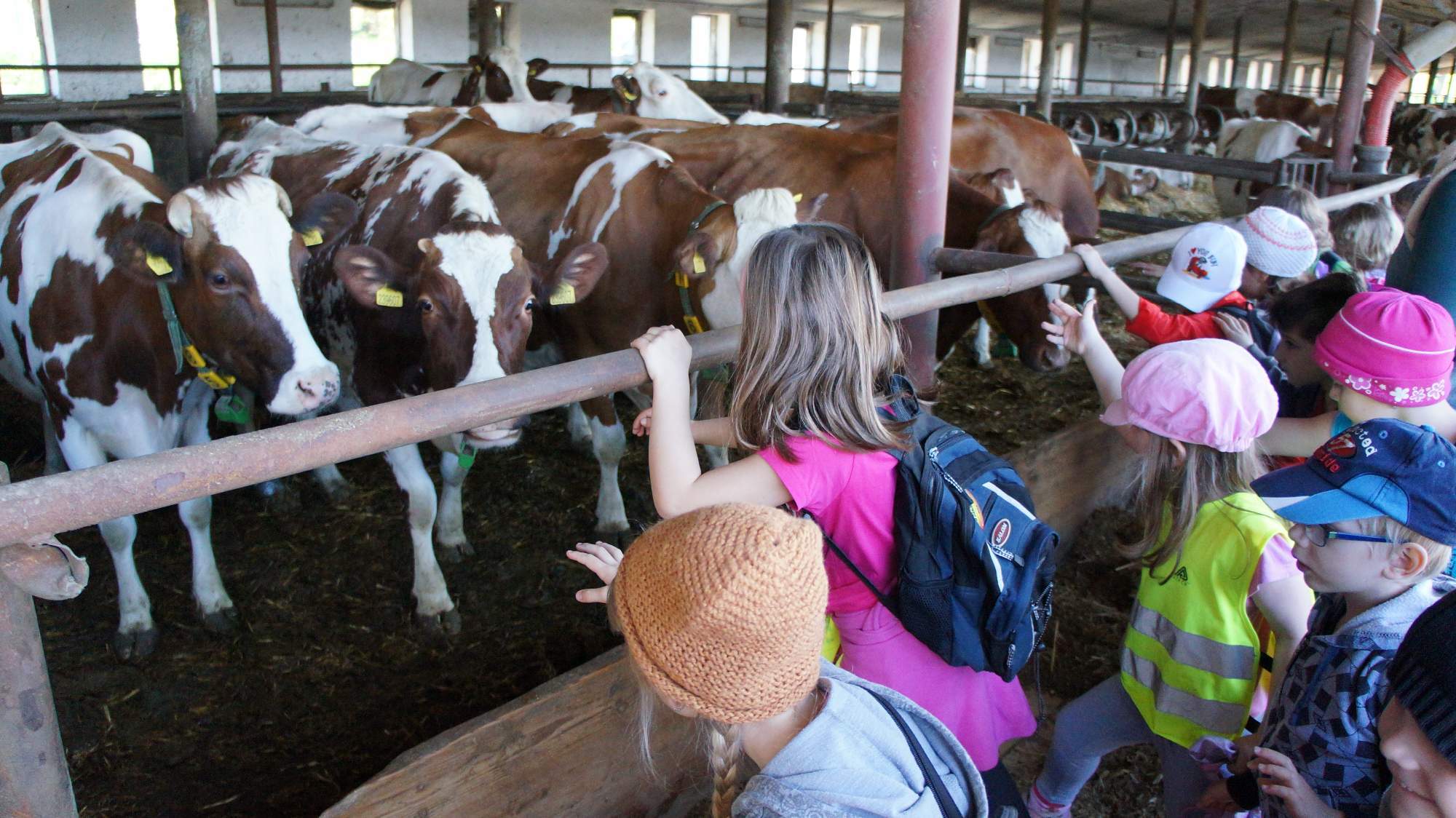 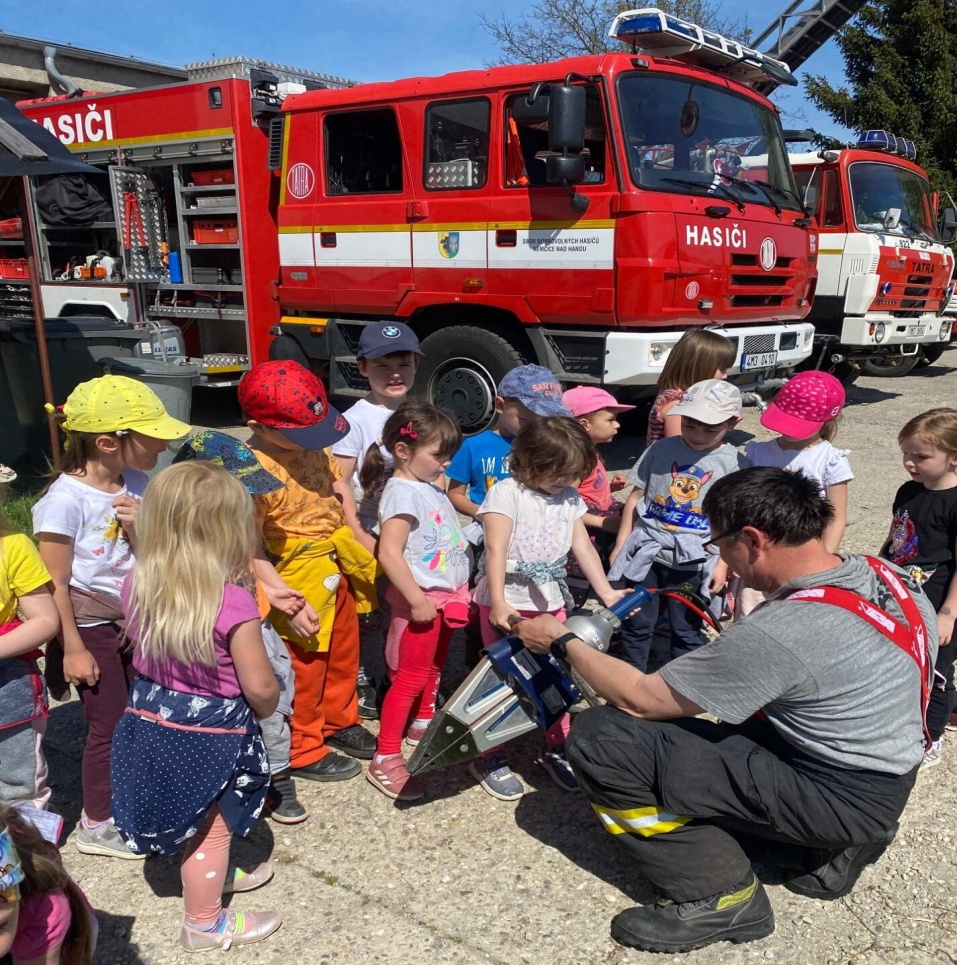 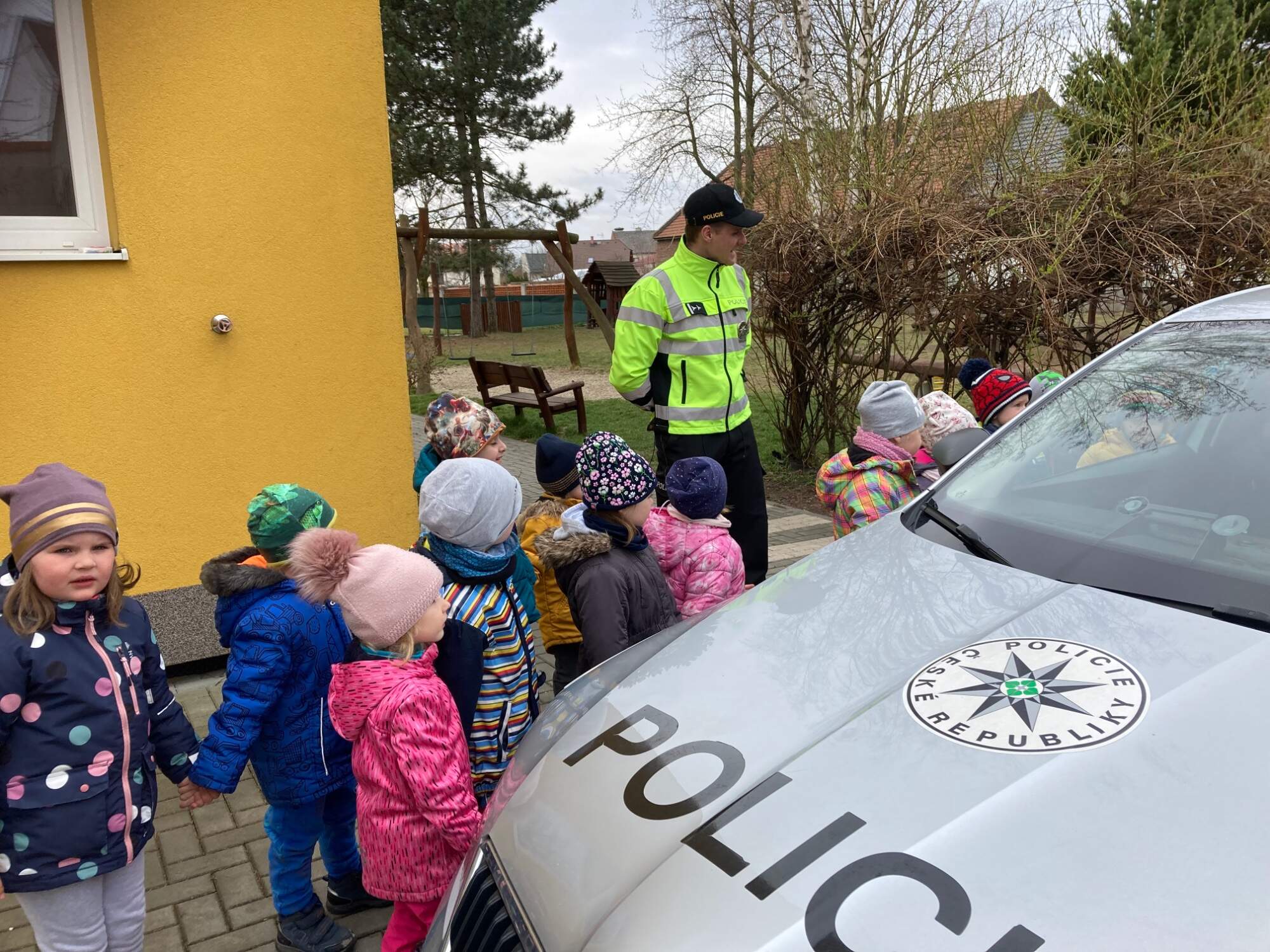 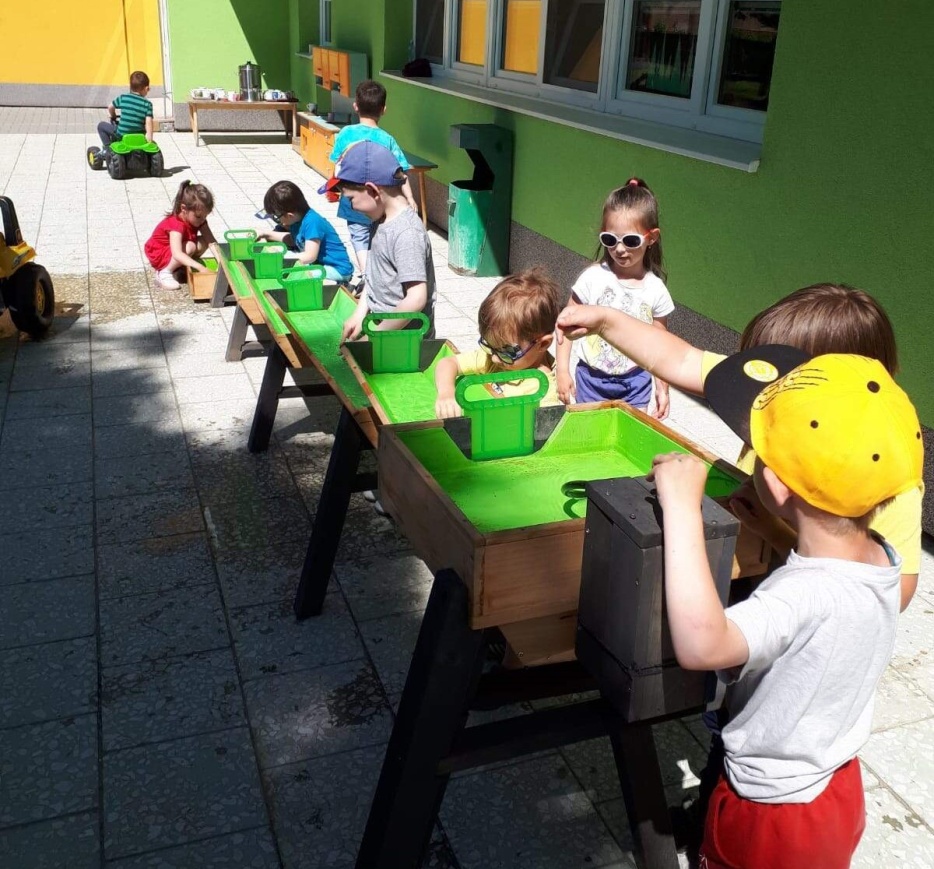 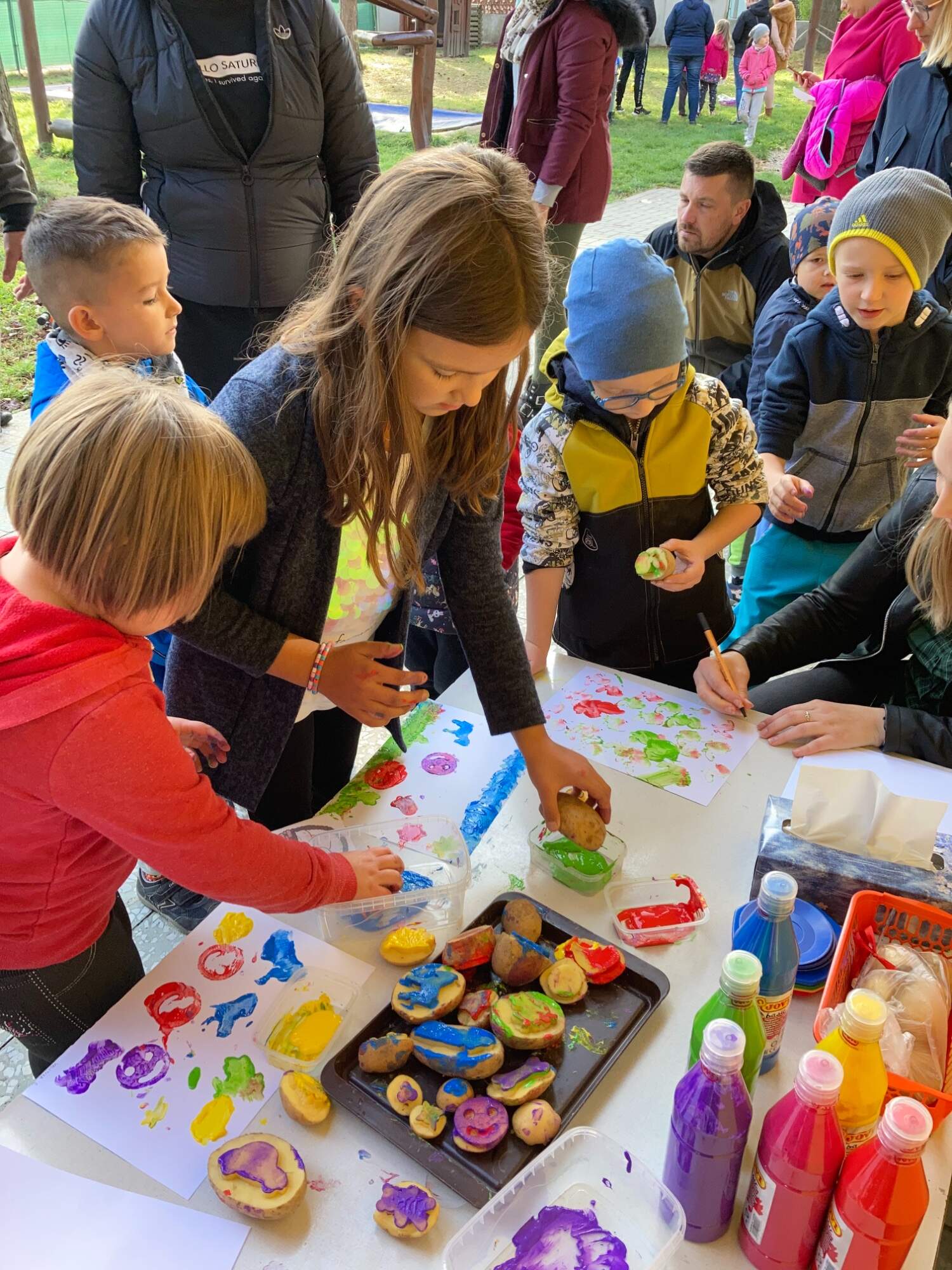 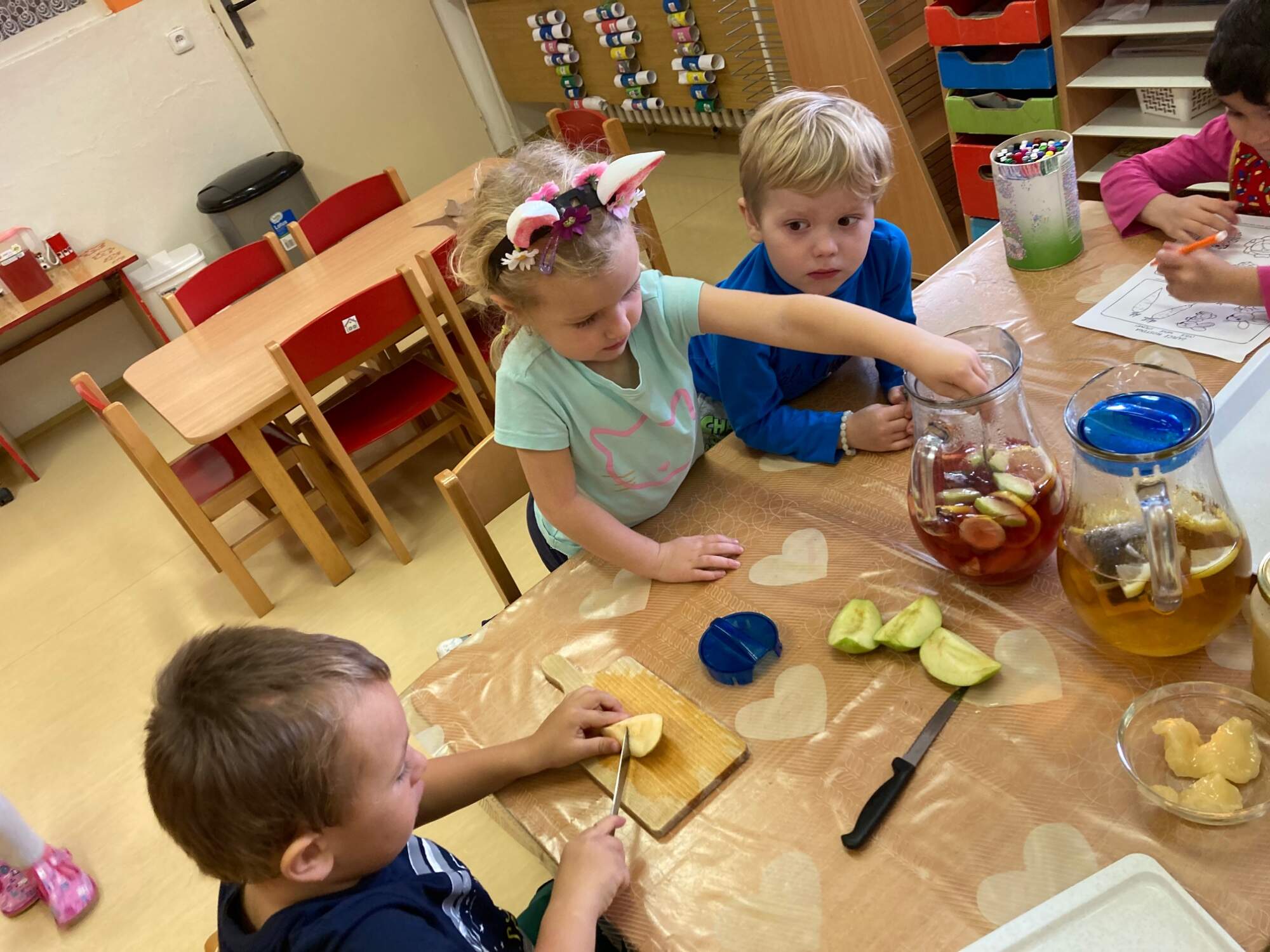 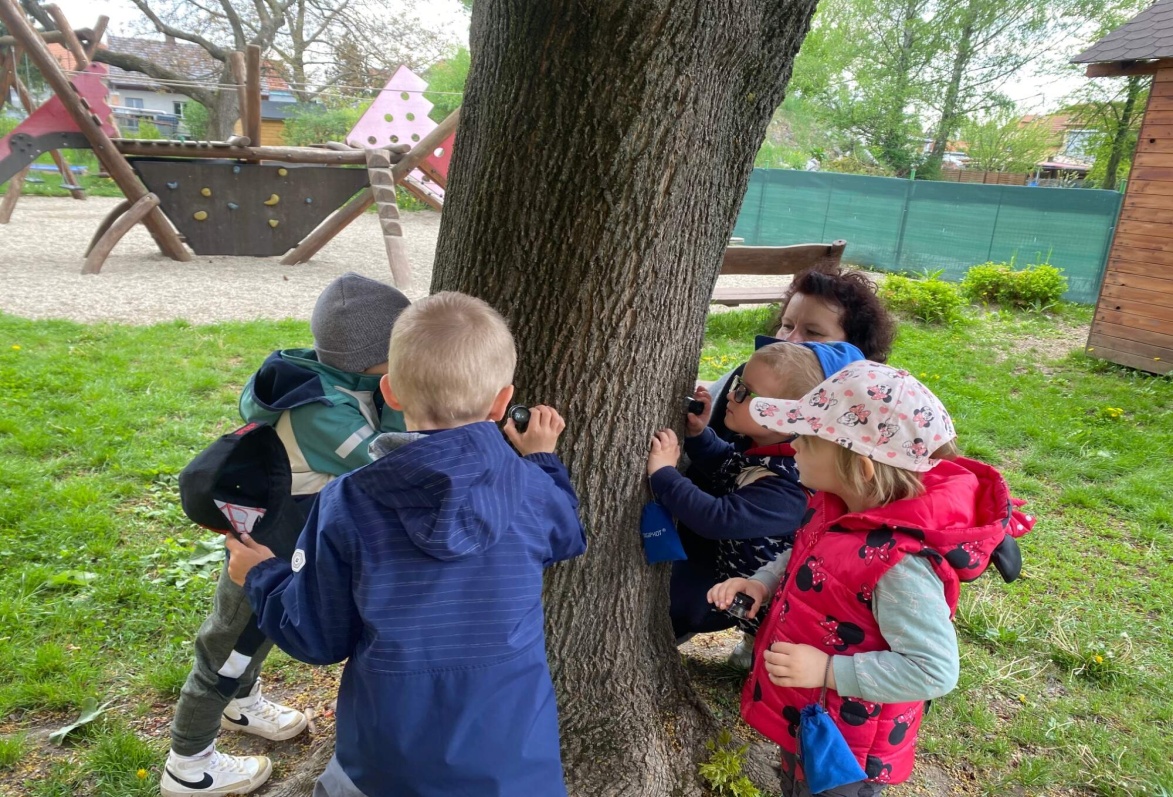 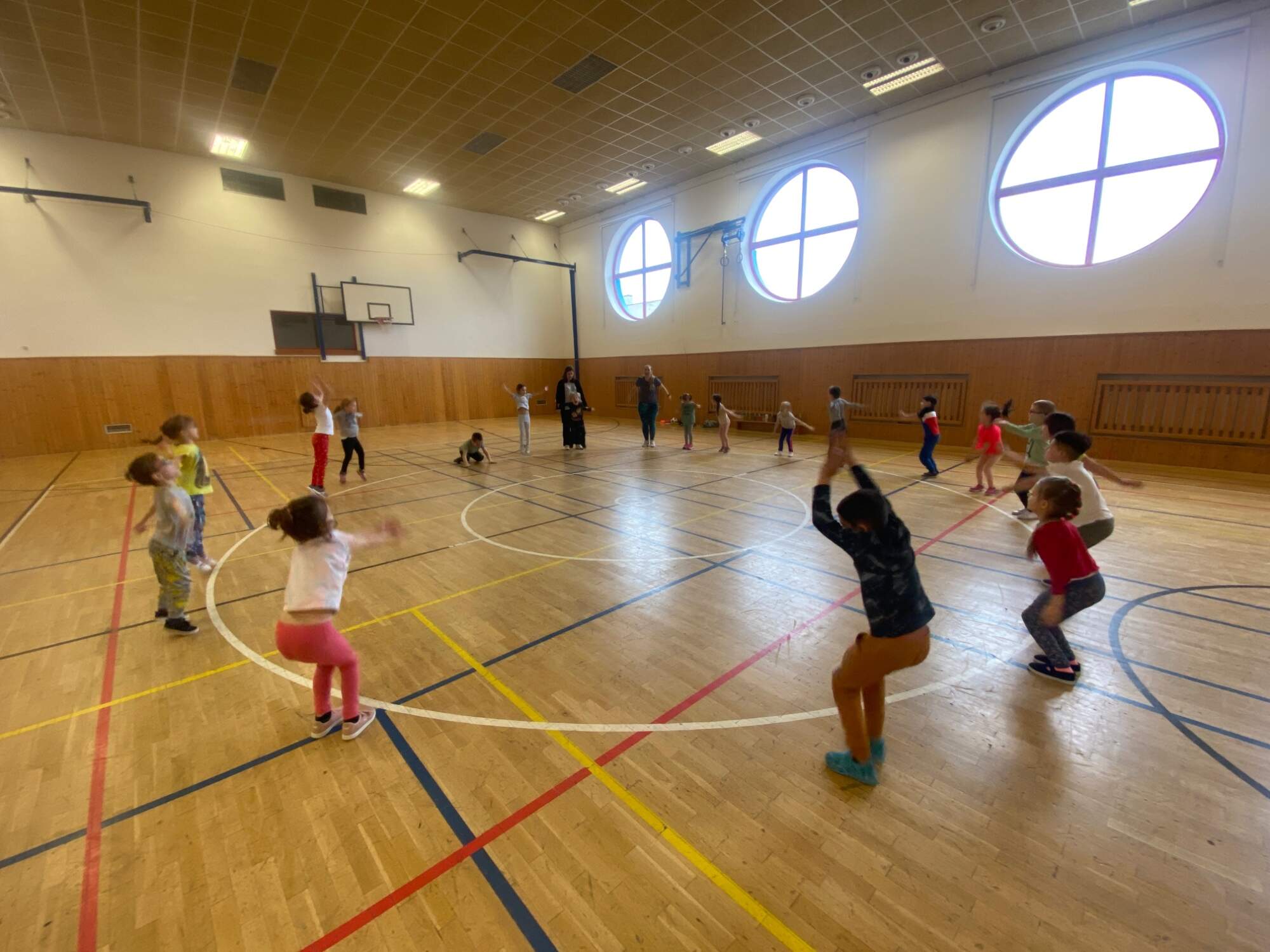 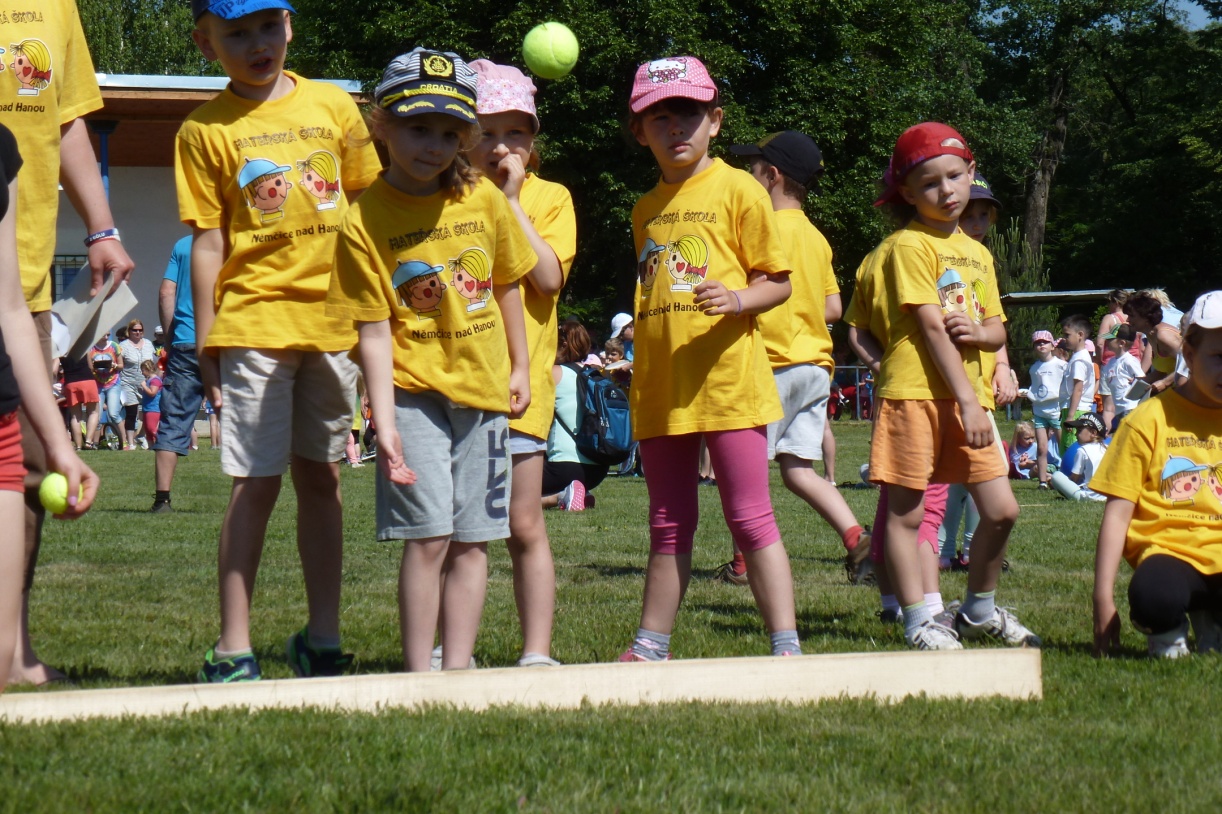 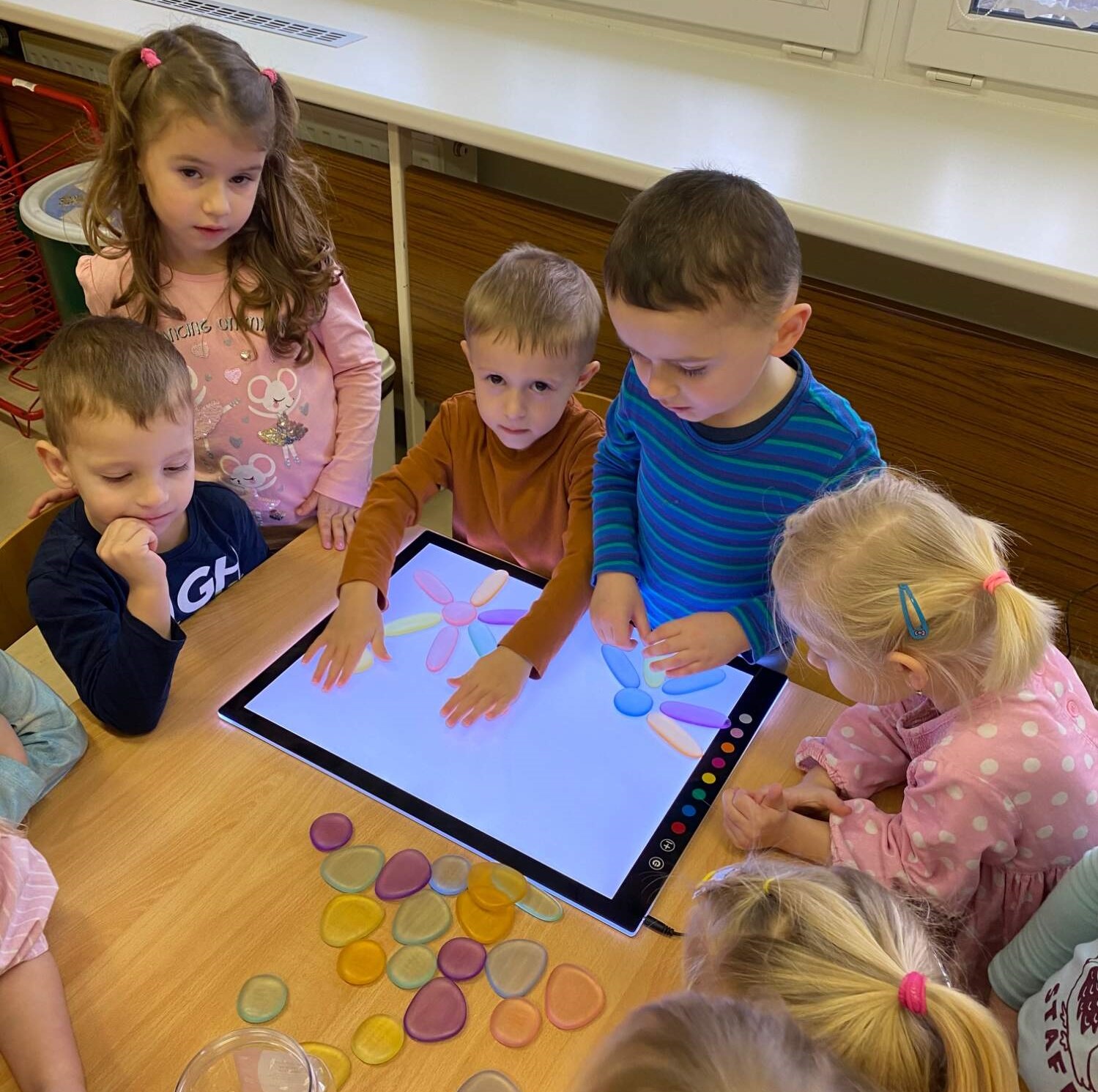 